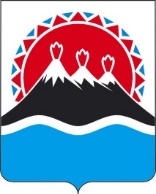 П О С Т А Н О В Л Е Н И ЕПРАВИТЕЛЬСТВАКАМЧАТСКОГО КРАЯВ соответствии со статьей 7 Закона Камчатского края от 19.12.2022 № 162 
«О государственной поддержке инвестиционной деятельности в Камчатском крае»ПРАВИТЕЛЬСТВО ПОСТАНОВЛЯЕТ:1. Утвердить Порядок проведения оценки соответствия инвестиционного проекта критериям, которым должны соответствовать инвестиционные проекты для предоставления мер государственной поддержки, а также присвоения статуса приоритетного инвестиционного проекта Камчатского края, особо значимого инвестиционного проекта Камчатского края, масштабного инвестиционного проекта Камчатского края согласно приложению 1 
к настоящему постановлению.2. Утвердить Порядок предоставления государственной поддержки в виде сопровождения инвестиционного проекта специализированной организацией по привлечению инвестиций и работе с инвесторами в Камчатском крае согласно приложению 2 к настоящему постановлению.3. Утвердить Порядок предоставления государственной поддержки в виде комплексного сопровождения приоритетного инвестиционного проекта Камчатского края Правительством Камчатского края согласно приложению 3 
к настоящему постановлению.4. Признать утратившими силу постановления Правительства Камчатского края по перечню согласно приложению 4 к настоящему постановлению.5. Настоящее постановление вступает в силу после дня его официального опубликования.Порядок 
проведения оценки соответствия инвестиционного проекта критериям, которым должны соответствовать инвестиционные проекты для предоставления мер государственной поддержки, а также присвоения статуса приоритетного инвестиционного проекта Камчатского края, особо значимого инвестиционного проекта Камчатского края, масштабного инвестиционного проекта
Камчатского края1. Настоящий Порядок определяет процедуру проведения оценки соответствия инвестиционного проекта критериям, которым должны соответствовать инвестиционные проекты для предоставления мер государственной поддержки, а также присвоения статуса приоритетного инвестиционного проекта Камчатского края, особо значимого инвестиционного проекта Камчатского края, масштабного инвестиционного проекта Камчатского края в целях создания благоприятного инвестиционного климата на территории Камчатского края.2. Для целей настоящего Порядка используются следующие понятия:1) Агентство развития Камчатского края – специализированная организация по привлечению инвестиций и работе с инвесторами в Камчатском крае – акционерное общество «Корпорация развития Камчатского края», которое наделено функциями агентства развития в Камчатском крае в соответствии с постановлением Правительства Камчатского края от 10.04.2023 № 209-П «О наделении акционерного общества «Корпорация развития Камчатского края» функциями агентства развития Камчатского края и утверждении Порядка взаимодействия агентства развития Камчатского края с исполнительными органами Камчатского края и органами местного самоуправления муниципальных образований в Камчатском крае»;2) паспорт инвестиционного проекта – документ, отражающий информацию об инвестиционном проекте: цель, сроки и последовательность реализации, состав команды проекта, ключевые события проекта, бюджет проекта, результат проекта и иные сведения; 3) отраслевой орган – исполнительный орган Камчатского края, координирующий сопровождение инвестиционного проекта, определяемый в соответствии с отраслевой принадлежностью в зависимости от основного вида экономической деятельности, в рамках которой реализуется инвестиционный проект.3. Иные понятия, применяемые в настоящем Порядке, используются в значениях, указанных в Федеральном законе от 25.02.1999 № 39-ФЗ 
«Об инвестиционной деятельности в Российской Федерации, осуществляемой в форме капитальных вложений».4. Для проведения оценки соответствия критериям инвестиционного проекта, которым должны соответствовать инвестиционные проекты для предоставления мер государственной поддержки, а также присвоения статуса приоритетного инвестиционного проекта Камчатского края, особо значимого инвестиционного проекта Камчатского края, масштабного инвестиционного проекта Камчатского края инвестор представляет в Агентство развития Камчатского края (далее – Агентство) на бумажном носителе (посредством почтового отправления или нарочным способом) или через Инвестиционный портал Камчатского края, расположенный в информационно-телекоммуникационной сети «Интернет» по адресу https://investkamchatka.ru (далее – Инвестиционный портал), следующие документы:1) заявку о рассмотрении инвестиционного проекта, претендующего на получение региональных мер государственной поддержки, по форме согласно приложению 1 к настоящему Порядку (далее – заявка);2) бизнес-план, содержащий описание проекта, основные показатели финансовой, бюджетной эффективности, создание рабочих мест, график вложения инвестиций по годам с соответствующим графиком ввода объектов, расчет срока окупаемости проекта, информацию о воздействии инвестиционного проекта на окружающую среду и мероприятиях, направленных на минимизацию такого воздействия, а также финансовую модель проекта, рассчитанную поквартально в валюте Российской Федерации в формате Excel с применением математических формул формата Excel;3) документы, подтверждающие наличие у инвестора источников финансирования для реализации инвестиционного проекта, в соответствии со структурой финансирования инвестиционного проекта, заявленной в бизнес-плане: а) для собственных источников финансирования объекта для организаций, срок регистрации которых превышает 1 год;б) в зависимости от режима налогообложения копии годовой бухгалтерской отчетности за предшествующие 3 календарных года (или за меньший период, если организация существует менее 3 лет); в) справку (гарантийное письмо), подписанную уполномоченным органом управления юридического лица, подтверждающую направление источников финансирования на реализацию инвестиционного проекта;4) для собственных источников финансирования объекта для организаций, срок регистрации которых менее 1 года, справку (гарантийное письмо), подписанную уполномоченным органом управления юридического лица, подтверждающую направление источников финансирования на реализацию инвестиционного проекта;5) для заемных и привлеченных источников финансирования объекта заверенные кредитной организацией копию договора займа и (или) копию кредитного договора, и (или) копию одобренной заявки на кредит, и (или) комфортное письмо кредитной организации, и (или) договор о намерениях с указанием направления источников финансирования на реализацию инвестиционного проекта (создание объекта в рамках проекта), и (или) договоры о намерениях, и (или) предварительные соглашения и (или) иные документы;6) заверенные в порядке, установленном законодательством Российской Федерации, копии учредительных документов, копии документов, подтверждающих полномочия органов управления заявителя: приказ, выписку из протокола общего собрания акционеров или иной документ, подтверждающий назначение руководителя организации на должность (для юридических лиц);7) копию паспорта и свидетельства о постановке на учет в налоговом органе (для индивидуальных предпринимателей); 8) согласие на обработку персональных данных в соответствии с требованиями Федерального закона от 27.07.2006 № 152-ФЗ «О персональных данных»;9) документы (справки), подтверждающие соответствие инвестора требованиям, указанным в части 5 настоящего Порядка, подписанные инвестором (руководителем организации инвестора или индивидуальным предпринимателем).5. Инвестор должен соответствовать следующим требованиям:1) по состоянию на любую дату в течение периода, равного 
30 календарным дням, предшествующего дате подачи документов для получения мер государственной поддержки, у инвестора отсутствует просроченная задолженность по налогам, сборам и иным обязательным платежам в бюджеты бюджетной системы Российской Федерации, превышающая 3 тыс. рублей;2)  инвестор – юридическое лицо не находится в процессе реорганизации, ликвидации, в отношении него не введена процедура банкротства, деятельность инвестора не приостановлена в порядке, предусмотренном законодательством Российской Федерации, или инвестор – индивидуальный предприниматель не прекратил деятельность в качестве индивидуального предпринимателя;3) при рассмотрении заявки инвестор не должен находиться в реестре недобросовестных поставщиков (подрядчиков, исполнителей) в связи с отказом от исполнения заключенных государственных (муниципальных) контрактов о поставке товаров, выполнении работ, оказании услуг по причине введения политических или экономических санкций иностранными государствами, совершающими недружественные действия в отношении Российской Федерации, граждан Российской Федерации или российских юридических лиц, и (или) введением иностранными государствами, государственными объединениями и (или) союзами и (или) государственными (межгосударственными) учреждениями иностранных государств или государственных объединений и (или) союзов мер ограничительного характера;4) инвестор не должен являться иностранным гражданином или иностранным юридическим лицом, в том числе местом регистрации которого является государство или территория, включенные в утверждаемый Министерством финансов Российской Федерации перечень государств и территорий, используемых для промежуточного (офшорного) владения активами в Российской Федерации (далее – офшорные компании), а также российскими юридическими лицами, в уставном (складочном) капитале которых доля прямого или косвенного (через третьих лиц) участия офшорных компаний в совокупности превышает 25 процентов (если иное не предусмотрено законодательством Российской Федерации). При расчете доли участия офшорных компаний в капитале российских юридических лиц не учитывается прямое и (или) косвенное участие офшорных компаний в капитале публичных акционерных обществ (в том числе со статусом международной компании), акции которых обращаются на организованных торгах в Российской Федерации, а также косвенное участие таких офшорных компаний в капитале других российских юридических лиц, реализованное через участие в капитале указанных публичных акционерных обществ.6. Агентство в течение 1 рабочего дня с момента поступления заявки регистрирует ее в государственной информационной системе Камчатского края «Единая система электронного документооборота Камчатского края» (далее – ЕСЭД).7. Руководитель Агентства в течение 1 рабочего дня со дня регистрации заявки назначает менеджера инвестиционного проекта, ответственного за сопровождение инвестиционного проекта на всех этапах его реализации 
(далее – менеджер проекта).Менеджер проекта не позднее 3 рабочих дней со дня назначения:1) направляет инвестору на электронную почту информационное письмо о регистрации его заявки с указанием своих контактных данных;2) запрашивает информацию о контактном лице со стороны инвестора по телефону либо по электронной почте, указанным инвестором в заявке;3) проверяет представленные документы и их соответствие требованиям части 4 и 5 настоящего Порядка;4) в случае представления не в полном объеме документов, указанных в части 4 настоящего Порядка, и (или) в случае если требуется уточнение представленной информации в указанных документах, менеджер проекта уведомляет посредством электронной связи, почтовым отправлением, нарочным способом или иным способом, обеспечивающим подтверждение получения уведомления, инвестора о необходимости доработки указанных документов либо о необходимости представления необходимой информации в течение 3 рабочих дней со дня получения инвестором уведомления.8. В случае непредставления или представления не в полном объеме документов или информации, указанной в пункте 4 части 7 настоящего Порядка, инвестор извещается об отказе в дальнейшем рассмотрении инвестиционного проекта с одновременным возвратом документов, представленных им на бумажном носителе, посредством почтового отправления с уведомлением или нарочным способом.После устранения причин, послуживших основанием для принятия решения об отказе в рассмотрении инвестиционного проекта, инвестор вправе повторно обратиться с заявлением в порядке, предусмотренном частью 4 настоящего Порядка.9. В случае несоответствия инвестора требованиям, установленным в части 5 настоящего Порядка, менеджер проекта составляет мотивированный отказ в дальнейшем рассмотрении инвестиционного проекта и направляет его инвестору на электронную почту, дублируя в личном кабинете инвестора на Инвестиционном портале. 10. В случае соответствия инвестора и представленных им документов требованиям частей 4 и 5 настоящего Порядка, менеджер проекта в течение 
2 рабочих дней после осуществления действий, предусмотренных пунктом 3 части 7 настоящего Порядка, заполняет паспорт инвестиционного проекта в автоматизированной информационной системе мониторинга и сопровождения инвестиционных проектов, позволяющей создавать временные организационные структуры под реализацию отдельных проектов 
(далее – АИС УИП), по форме согласно приложению 2 к настоящему Порядку и в течение 1 рабочего дня после дня заполнения паспорта инвестиционного проекта в АИС УИП направляет его вместе с электронными образами заявки и комплекта документов, прилагаемых к заявке, посредством ЕСЭД:1) в Министерство экономического развития Камчатского края для подготовки в течение 5 рабочих дней заключения о бюджетной эффективности инвестиционного проекта, рассчитываемой как отношение суммы планируемых к уплате налоговых платежей в консолидированный бюджет Камчатского края в течение расчетного периода, равного периоду окупаемости инвестиционного проекта плюс 1 год, обусловленных реализацией инвестиционного проекта, к объему средств, предоставляемых на срок действия договора о предоставлении финансовой поддержки. Инвестиционный проект признается соответствующим критерию бюджетной эффективности, в случае если бюджетная эффективность инвестиционного проекта больше 1;2) в Министерство природных ресурсов и экологии Камчатского края для подготовки в течение 5 рабочих дней заключения об оценке экологических факторов воздействия и влиянии инвестиционного проекта на окружающую среду;3) в Министерство имущественных и земельных отношений Камчатского края для подготовки в течение 5 рабочих дней заключения о возможности предоставления земельного участка, находящегося в государственной собственности субъекта Российской Федерации – Камчатского края с предоставлением сведений об испрашиваемом земельном участке, а также выписки из Единого государственного реестра недвижимости о земельном участке или уведомление об отсутствии в Едином государственном реестре недвижимости сведений об испрашиваемом земельном участке по состоянию на дату, предшествующую не более чем 30 календарных дней до даты подготовки заключения (в случае если инвестором указана в заявлении потребность в предоставлении земельного участка);4) в Министерство строительства и жилищной политики Камчатского края для подготовки в течение 5 рабочих дней заключения о соответствии инвестиционного проекта документам территориального планирования регионального уровня и (или) документации по планировке территории в отношении объектов регионального значения с приложением материалов, содержащих соответствующие выдержки из указанных документов (в случае если инвестором указана в заявлении потребность в предоставлении земельного участка);5) в Министерство образования Камчатского края для подготовки в течение 5 рабочих дней информации об уровне обеспеченности территории организациями дошкольного, начального общего, основного общего и среднего общего образования, подготовленной на основании данных органов местного самоуправления муниципальных образований в Камчатском крае (в случае если инвестором указана в заявке потребность в предоставлении земельного участка для строительства многоквартирных домов); 6) в Министерство жилищно-коммунального хозяйства и энергетики Камчатского края для подготовки в течение 5 рабочих дней заключения об уровне обеспеченности территории объектами коммунальной инфраструктуры;7) в Министерство транспорта и дорожного строительства Камчатского края для подготовки в течение 5 рабочих дней заключения об уровне обеспеченности территории объектами транспортной инфраструктуры;8) в Министерство труда и развития кадрового потенциала Камчатского края для подготовки в течение 5 рабочих дней заключения о создаваемых в рамках реализации инвестиционного проекта рабочих мест с размером среднемесячной заработной платы не ниже размера среднемесячной заработной платы в Камчатском крае по соответствующему виду экономической деятельности за предыдущий год;9) в Агентство лесного хозяйства Камчатского края для подготовки в течение 5 рабочих дней заключения о нахождении испрашиваемой территории в границах лесного фонда (в случае если инвестором указана в заявлении потребность в предоставлении земельного участка); 10) в Министерство туризма Камчатского края для подготовки в течение 
5 рабочих дней заключения о влиянии инвестиционного проекта на туристско-рекреационный потенциал.11. Менеджер проекта в течение 5 рабочих дней со дня заполнения паспорта инвестиционного проекта в АИС УИП готовит экономическую экспертизу инвестиционного проекта (далее – экономическая экспертиза) для проверки расчетов финансовой эффективности проекта в соответствии с локальным правовым актом Агентства.12. В случае если инвестором указана в заявлении потребность в предоставлении земельного участка, менеджер проекта, в рамках заключенного соглашения о взаимодействии между Агентством развития и муниципальным образованием в Камчатском крае, в течение 1 рабочего дня после дня заполнения паспорта инвестиционного проекта в АИС УИП направляет запрос в орган местного самоуправления муниципального образования в Камчатском крае о соответствии инвестиционного проекта, планируемого для реализации на территории данного муниципального образования, документам территориального планирования муниципального уровня и (или) документации по планировке территории), а также о представлении:1) сведений о земельном участке, на котором инвестор планирует реализовать инвестиционный проект:а) о кадастровом номере земельного участка (при наличии);б) о площади земельного участка;в) о категории земель, в границах которых находится испрашиваемый земельный участок;г) утверждена или разрабатывается ли в отношении территории, в границах которой расположен земельный участок, документация по планировке территории, проект межевания территории;д) расположен ли земельный участок в границах территории опережающего развития «Камчатка» или «Свободный порт Владивосток»;е) о планах муниципального образования на испрашиваемый земельный участок на период, определенный документами стратегического планирования муниципального образования;2) копий документов:а) схемы расположения испрашиваемого участка, выполненной в электронном и бумажном формате, содержащей сведения о местоположении участка, площади участка, категории земель участка, виде разрешенного использования, координатах характерных точек границ земельного участка в системе координат, установленной для ведения государственного кадастра объектов недвижимости на территории Камчатского края, в случае если земельный участок не сформирован;б) выдержки из схемы территориального планирования муниципального района в Камчатском крае и генерального плана поселения в Камчатском крае (если земельный участок расположен в границах поселения);в) выдержки из градостроительного регламента и карты градостроительного зонирования в соответствии с правилами землепользования и застройки (в случае если земельный участок расположен в границах территории, для которой разработаны и утверждены правила землепользования и застройки);г) выдержки из документации по планировке территории, проекта межевания территории (в случае если земельный участок расположен в границах территории, в отношении которой утверждена документация по планировке территории, проект межевания территории), либо сведения об отсутствии документации по планировке территории, проекта межевания территории в отношении рассматриваемой территории;3) позиции органа местного самоуправления муниципального образования в Камчатском крае о возможности реализации инвестиционного проекта на данном земельном участке.13. После получения заключений от исполнительных органов Камчатского края и ответа органа местного самоуправления муниципального образования в Камчатском крае, на территории которого планируется реализация инвестиционного проекта, менеджер проекта в течение 2 рабочих дней со дня получения последнего заключения (ответа) направляет комплект документов посредством ЕСЭД в отраслевой орган для рассмотрения и подготовки в течение 7 рабочих дней сводного отраслевого заключения о возможности и целесообразности реализации инвестиционного проекта. 14. Комплект документов, направляемый в адрес отраслевого органа, должен состоять из:1) паспорта проекта;2) заявки и документов, предусмотренных перечнем согласно 
приложению 2 к настоящему Порядку;3) экономической экспертизы;4) заключений исполнительных органов Камчатского края с приложением необходимых документов;5) ответа органа местного самоуправления муниципального образования Камчатского края, на территории которого планируется реализация инвестиционного проекта, с приложением необходимых документов.15. Отраслевой орган в целях принятия решения о возможности и целесообразности реализации инвестиционного проекта, а также для анализа и проработки отдельных вопросов, связанных с оценкой инвестиционных проектов, вправе образовать рабочую группу по оценке инвестиционных проектов (далее – рабочая группа). Состав рабочей группы утверждается правовым актом исполнительного (отраслевого) органа Камчатского края. В состав рабочей группы по согласованию включаются представители бизнес-сообщества в составе не менее 50 процентов от общего числа участников.16. Сводное заключение отраслевого органа, подписанное руководителем отраслевого органа, вместе с протоколом заседания рабочей группы (в случае ее проведения) направляются менеджеру проекта для подготовки итогового доклада.17. Итоговый доклад, содержащий основные параметры инвестиционного проекта, критерии, которым соответствует инвестиционный проект, а также выдержки из подготовленных заключений, формируются и направляются в адрес Министерства экономического развития Камчатского края в течение 2 рабочих дней со дня получения сводного заключения.18. Для рассмотрения целесообразности реализации на территории Камчатского края инвестиционных проектов, определения соответствия представленных инвестиционных проектов критериям, которым должны соответствовать инвестиционные проекты для предоставления мер государственной поддержки, установленным статьей 8 Закона Камчатского края от 19.12.2022 № 162 «О государственной поддержке инвестиционной деятельности в Камчатском крае» (далее – Закон), и возможности присвоения инвестиционным проектам статуса и предоставления мер государственной поддержки образуется Комиссия по государственной поддержке инвестиционных проектов в Камчатском крае (далее – Комиссия).19. Персональный состав Комиссии утверждается распоряжением Правительства Камчатского края.Комиссия формируется в составе председателя Комиссии, заместителя председателя Комиссии, секретаря и членов Комиссии. Возглавляет Комиссию и осуществляет руководство ее работой председатель Комиссии, которым по должности является председатель Правительства Камчатского края.В период отсутствия председателя Комиссии руководство Комиссией осуществляет заместитель председателя Комиссии или иной член Комиссии по поручению председателя Комиссии.20. Организационно-техническое обеспечение деятельности Комиссии осуществляет Министерство экономического развития Камчатского края.21. Министерство экономического развития Камчатского края в течение 
7 рабочих дней со дня получения итогового доклада организует проведение заседания Комиссии.22. По итогам рассмотрения Комиссией итогового доклада и представленных документов и сведений Комиссия проводит оценку соответствия инвестиционного проекта критериям, которым должны соответствовать инвестиционные проекты для предоставления мер государственной поддержки, установленным статьей 8 Закона, и большинством голосов, присутствующих на заседании, принимает одно или несколько из следующих решений:1) о целесообразности реализации инвестиционного проекта на территории Камчатского края;2) в случае соответствия инвестиционного проекта критериям, установленным пунктами 1–10 статьи 8 Закона:а) о возможности присвоения инвестиционному проекту статуса приоритетного инвестиционного проекта Камчатского края для получения комплексного сопровождения инвестиционного проекта Правительством Камчатского края;б) о возможности присвоения инвестиционному проекту статуса особо значимого инвестиционного проекта Камчатского края для получения мер государственной поддержки, определенных частью 2 статьи 7 Закона (далее –финансовые меры поддержки);3) в случае соответствия инвестиционного проекта критериям, установленным пунктами 1–9 статьи 8 Закона, о возможности присвоения инвестиционному проекту статуса масштабного инвестиционного проекта Камчатского края для предоставления земельного участка в аренду без проведения торгов (для юридического лица);4) в случае соответствия инвестиционного проекта критериям, установленным пунктам 1–5 статьи 8 Закона, о возможности сопровождения инвестиционного проекта Агентством развития Камчатского края;5) о возможности (невозможности) предоставления инвесторам одной или одновременно нескольких региональных мер государственной поддержки инвестиционной деятельности;6) о нецелесообразности реализации инвестиционного проекта на территории Камчатского края;7) о необходимости отмены статуса масштабного инвестиционного проекта Камчатского края, в случае нарушения инвестором обязательств аренды земельного участка (земельных участков);8) о необходимости отмены статуса особо значимого инвестиционного проекта Камчатского края в случае:а) нарушения инвестором обязательств по договору о предоставлении финансовой поддержки;б) истечения срока действия соглашения о предоставлении финансовых мер государственной поддержки;в) истечения срока предоставления финансовых мер государственной поддержки;9) о возможности (невозможности) внесения изменений в инвестиционный проект, получивший региональные меры государственной поддержки;10) о возможности (невозможности) изменения статуса инвестиционного проекта, получившего региональные меры государственной поддержки, или региональных мер государственной поддержки инвестиционной деятельности.23. Решение Комиссии оформляется протоколом, который в течение 
2 рабочих дней со дня подписания председателем Комиссии размещается на официальном сайте исполнительных органов Камчатского края в информационно-телекоммуникационной сети «Интернет».24. С учетом принятого Комиссией решения, предусмотренного пунктом 3 части 22 настоящего Порядка, а также на основании пункта 3 части 2 статьи 39⁶ Земельного кодекса Российской Федерации Министерство экономического развития Камчатского края в течение 3 рабочих дней со дня подписания протокола заседания Комиссии подготавливает проект распоряжения Губернатора Камчатского края о признании инвестиционного проекта масштабным инвестиционным проектом Камчатского края.25. После утверждения распоряжения Губернатора Камчатского края о присвоении статуса масштабного инвестиционного проекта Камчатского края Министерство экономического развития Камчатского края направляет копию распоряжения всем сторонам, участвующим в реализации инвестиционного проекта.26. На основании части 3 статьи 7 Закона уполномоченный орган муниципального образования в Камчатском крае, на территории которого планируется реализация инвестиционного проекта, которому присвоен статус масштабного инвестиционного проекта Камчатского края, после получения копии распоряжения Губернатора Камчатского края о присвоении инвестиционному проекту статуса масштабного инвестиционного проекта Камчатского края организует подготовку и подписание договора аренды земельного участка (земельных участков) с инвестором в сроки, установленные соглашением о взаимодействии между Агентством развития и муниципальным образованием в Камчатском края.27. С учетом принятого Комиссией решения, предусмотренного подпунктом «б» пункта 2 части 22 настоящего Порядка, Министерство экономического развития Камчатского края в течение 3 рабочих дней со дня подписания протокола заседания Комиссии подготавливает проект распоряжения Правительства Камчатского края о признании инвестиционного проекта особо значимым инвестиционным проектом Камчатского края.28. После утверждения распоряжения Правительства Камчатского края о присвоении статуса особо значимого инвестиционного проекта Камчатского края Министерство экономического развития Камчатского края направляет копию распоряжения всем сторонам, участвующим в реализации инвестиционного проекта.29. Министерство экономического развития Камчатского края не позднее 
3 рабочих дней со дня утверждения распоряжения Правительства Камчатского края о присвоении инвестиционному проекту статуса особо значимого инвестиционного проекта Камчатского края готовит проект соглашения о предоставлении мер государственной поддержки на основании части 2 статьи 7 Закона в соответствии с типовой формой, утвержденной приказом Министерства экономического развития Камчатского края.30. Срок, в течение которого инвестору, реализующему инвестиционный проект, предоставляются финансовые меры поддержки, определяется сроком реализации инвестиционного проекта, но не более 7 лет со дня подписания соглашения о предоставлении финансовых мер государственной поддержки.31. В случае принятия Комиссией решения, предусмотренного подпунктом «а» пункта 2 части 22 настоящего Порядка, Министерство экономического развития Камчатского края в течение 3 рабочих дней со дня подписания протокола заседания Комиссии подготавливает проект распоряжения Правительства Камчатского края о присвоении инвестиционному проекту статуса приоритетного инвестиционного проекта Камчатского края для получения комплексного сопровождения Правительством Камчатского края с определением куратора инвестиционного проекта и руководителя инвестиционного проекта, а также состава команды инвестиционного проекта, состоящего из должностных лиц исполнительных органов Камчатского края, органов местного самоуправления муниципальных образований в Камчатском крае, Агентства, иных органов и организаций, уполномоченных представителей инвестора, деятельность которых связана с реализацией инвестиционного проекта.32. После утверждения распоряжения Правительства Камчатского края о присвоении статуса приоритетного инвестиционного проекта Камчатского края Министерство экономического развития Камчатского края направляет копию распоряжения всем сторонам, участвующим в реализации инвестиционного проекта.33. При необходимости изменения инвестиционного проекта инвестор представляет в Агентство на бумажном носителе (посредством почтового отправления или нарочным способом) или через Инвестиционный портал Камчатского края заявку о рассмотрении изменений в инвестиционный проект, получивший региональные меры государственной поддержки, в произвольной форме, бизнес-план инвестиционного проекта и финансовую модель инвестиционного проекта с соответствующими изменениями, а также документы, подтверждающие необходимость внесения таких изменений.34. Менеджер в течение 3 рабочих дней со дня поступления документов, указанных в части 33 настоящего Порядка, организует запросную работу в отношении таких документов в соответствии с частями 10–17 настоящего Порядка.35. Министерство экономического развития Камчатского края в течение 
7 рабочих дней со дня получения итогового доклада организует проведение заседания Комиссии в целях рассмотрения возможности (невозможности) изменения статуса инвестиционного проекта и (или) региональных мер государственной поддержки инвестиционной деятельности.36. По итогам рассмотрения Комиссией итогового доклада и представленных документов и сведений Комиссия большинством голосов, присутствующих на заседании, принимает решение, предусмотренное пунктом 10 части 22 настоящего Порядка.37. В случае принятия Комиссией решения о невозможности изменения статуса инвестиционного проекта и (или) региональных мер государственной поддержки инвестиционной деятельности, менеджер проекта уведомляет инвестора в течение 1 рабочего дня со дня принятия такого решения в письменной форме посредством электронной связи, почтовым отправлением, нарочным способом или иным способом, обеспечивающим подтверждение получения уведомления, о необходимости продолжения реализации масштабного инвестиционного проекта на прежних условиях.38. В случае отказа инвестора от продолжения реализации инвестиционного проекта на прежних условиях, инвестор информирует об этом Агентство и Министерство экономического развития Камчатского края в течение 2 рабочих дней после получения уведомления от менеджера проекта.39. Министерство экономического развития Камчатского края в течение 5 рабочих дней после дня принятия Комиссией решения о возможности либо о невозможности изменения статуса инвестиционного проекта и (или) региональных мер государственной поддержки инвестиционной деятельности,  с учетом мнения инвестора, готовит проект распоряжения Губернатора Камчатского края либо Правительства Камчатского края о внесении изменений либо о признании утратившим силу соответствующего правового акта, предусмотренного частями 24, 27, 31 настоящего Порядка.Заявка
 о рассмотрении инвестиционного проекта, претендующего на получение региональной меры государственной поддержкиМ.П. (при наличии)Паспорт инвестиционного проектаПорядок 
предоставления государственной поддержки в виде сопровождения инвестиционного проекта специализированной организацией по привлечению инвестиций и работе с инвесторами в Камчатском крае1. Настоящий Порядок регламентирует процедуру предоставления государственной поддержки в виде сопровождения инвестиционного проекта акционерным обществом «Корпорация развития Камчатского края», определенной Правительством Камчатского края в качестве специализированной организации по привлечению инвестиций и работе с инвесторами в Камчатском крае, и наделенной функциями агентства развития в Камчатском крае (далее – Агентство), в целях содействия инвестору в реализации инвестиционных проектов на территории Камчатского края.2. Понятия, применяемые в настоящем Порядке, используются в значениях, указанных в Федеральном законе от 25.02.1999 № 39-ФЗ 
«Об инвестиционной деятельности в Российской Федерации, осуществляемой в форме капитальных вложений».3. В случае соответствия инвестиционного проекта критериям, которым должны соответствовать инвестиционные проекты для предоставления мер государственной поддержки, установленным пунктами 1–5 статьи 8 Закона Камчатского края от 19.12.2022 № 162 «О государственной поддержке инвестиционной деятельности в Камчатском крае», инвестиционному проекту предоставляется государственная поддержка в виде сопровождения инвестиционного проекта Агентством. 4. Агентство в рамках сопровождения инвестиционных проектов:1) консультирует инвесторов по вопросам получения исходно-разрешительной документации и по необходимым согласительным процедурам;2) содействует в подготовке документов для получения разрешительной документации;3) осуществляет мониторинг сроков прохождения согласительных и разрешительных процедур, предусмотренных в рамках Дорожной карты;4) осуществляет поиск доступных механизмов для финансирования инвестиционного проекта;5) содействует в подготовке заявок и документов для использования доступных механизмов финансирования инвестиционного проекта, получения мер государственной поддержки, установленных федеральным законодательством;6) инициирует рабочие встречи в целях решения проблемных вопросов, возникающих при реализации инвестиционных проектов;7) содействует в участии инвестиционных проектов на международных, общероссийских и региональных выставках, продвижении продукции на экспорт и осуществляет иные формы содействия, способствующие реализации инвестиционных проектов, не противоречащие федеральному законодательству и законодательству Камчатского края;8) назначает менеджера инвестиционного проекта, ответственного за сопровождение инвестиционного проекта на всех этапах его реализации 
(далее – менеджер проекта).5. Менеджер проекта: 1) готовит проект инвестиционного соглашения о реализации инвестиционного проекта между инвестором и Агентством (далее – инвестиционное соглашение);2) организует взаимодействие инвестора с исполнительными органами Камчатского края, органами местного самоуправления муниципальных образований в Камчатском крае, федеральными органами исполнительной власти и их территориальными органами, ресурсоснабжающими организациями и другими организациями, участие которых необходимо в реализации инвестиционного проекта, посредством запросной деятельности;3) ведет в автоматизированной информационной системе мониторинга и сопровождения инвестиционных проектов, позволяющей создавать временные организационные структуры под реализацию отдельных проектов (далее – АИС УИП):а) паспорт инвестиционного проекта – документ, отражающий информацию об инвестиционном проекте: цель, сроки и последовательность реализации, состав команды проекта, ключевые события проекта, бюджет проекта, результат проекта и иные сведения;б) дорожную карту – документ, содержащий перечень мероприятий по сопровождению инвестиционного проекта, направленный на его успешную реализацию, сроки исполнения мероприятий и ответственных исполнителей (далее – Дорожная карта);6. После принятия решения о предоставлении государственной поддержки в виде сопровождения инвестиционного проекта Агентством в порядке, предусмотренном приложением 1 к настоящему постановлению, менеджер проекта:1) в течение 2 рабочих дней готовит проект инвестиционного соглашения в двух экземплярах в соответствии с типовой формой, утвержденной локальным актом Агентства, и направляет для подписания инвестору нарочным способом, а  инвестор в течение 1 рабочего дня со дня получения проекта инвестиционного соглашения представляет в Агентство два экземпляра подписанного проекта инвестиционного соглашения нарочно, после чего Агентство подписывает и регистрирует инвестиционное соглашение в день его получения от инвестора;2) в течение 5 рабочих дней во взаимодействии с представителями исполнительных органов Камчатского края, органов местного самоуправления муниципальных образований в Камчатском крае, федеральными органами исполнительной власти и их территориальными органами, ресурсоснабжающих организаций и других организаций, участие которых необходимо в реализации инвестиционного проекта, разрабатывает Дорожную карту по форме согласно приложению 1 к настоящему Порядку и направляет посредством  государственной информационной системы Камчатского края «Единая система электронного документооборота Камчатского края» (далее – ЕСЭД) на согласование всем участникам мероприятий Дорожной карты, а также обеспечивает согласование участниками Дорожной карты в письменном виде, в случае если они не являются участниками ЕСЭД.7. Дорожную карту утверждает руководитель Агентства.8. Менеджер проекта в течение 3 рабочих дней со дня утверждения Дорожной карты осуществляет ввод мероприятий соответствующей Дорожной карты в АИС УИП, обеспечивает доступ к системе инвестора, сотрудников Министерства экономического развития Камчатского края и всех участников реализации Дорожной карты. 9. Информация о ходе реализации мероприятий Дорожной карты вносится в систему на еженедельной основе всеми участниками Дорожной карты.10. Инвестор ежеквартально (нарастающим итогом) представляет в Агентство отчет о ходе реализации инвестиционного проекта по форме согласно приложению 2 к настоящему Порядку в срок не позднее 10 числа месяца, следующего за отчетным кварталом.11. Сопровождение инвестиционного проекта Агентством прекращается в следующих случаях:1) завершения исполнения всех мероприятий, предусмотренных Дорожной картой;2) направление инвестором в адрес Агентства уведомления о расторжении инвестиционного соглашения о сопровождении инвестиционного проекта в одностороннем порядке;3) превышение инвестором сроков реализации отдельных мероприятий, предусмотренных Дорожной картой, по которым он выступает ответственным исполнителем, более чем на 90 рабочих дней без уважительных причин;4) отказа инвестора от представления отчета о ходе реализации инвестиционного проекта более трех отчетных периодов подряд.12. Агентство уведомляет инвестора о прекращении сопровождения инвестиционного проекта в течение 2 рабочих дней со дня выявления случаев, указанных в части 11 настоящего Порядка, посредством электронной связи, почтовым отправлением, нарочным способом или иным способом, обеспечивающим подтверждение получения уведомления инвестором.Дорожная карта по реализации инвестиционного проектаПорядок 
предоставления государственной поддержки в виде комплексного сопровождения приоритетного инвестиционного проекта Камчатского края Правительством Камчатского края1. Настоящий Порядок регламентирует процедуру предоставления государственной поддержки в виде комплексного сопровождения приоритетного инвестиционного проекта Камчатского края (далее – инвестиционный проект) Правительством Камчатского края. 2. Понятия, применяемые в настоящем Порядке, используются в значениях, указанных в Федеральном законе от 25.02.1999 № 39-ФЗ 
«Об инвестиционной деятельности в Российской Федерации, осуществляемой в форме капитальных вложений».3. Куратор инвестиционного проекта, определенный распоряжением Правительства Камчатского края о присвоении инвестиционному проекту статуса приоритетного инвестиционного проекта Камчатского края для получения комплексного сопровождения инвестиционного проекта Правительством Камчатского края, в  течение 10 рабочих дней со дня вступления в силу указанного распоряжения Правительства Камчатского края о присвоении статуса проводит установочное совещание команды инвестиционного проекта в целях информирования участников проекта об общем порядке реализации инвестиционного проекта, их задачах, ответственности и функциях, порядке осуществления коммуникаций внутри команды инвестиционного проекта.4. Руководитель инвестиционного проекта, определенный распоряжением Правительства Камчатского, указанным в части 3 настоящего Порядка, о присвоении статуса, в течение 10 рабочих дней со дня проведения куратором инвестиционного проекта установочного совещания команды инвестиционного проекта во взаимодействии с назначенным акционерным обществом «Корпорация развития Камчатского края» менеджером инвестиционного проекта, ответственным за сопровождение инвестиционного проекта на всех этапах его реализации (далее – менеджер проекта), обеспечивает разработку проекта Дорожной карты, содержащей перечень мероприятий по сопровождению инвестиционного проекта, сроки исполнения мероприятий и ответственных исполнителей (далее – Дорожная карта) по форме согласно приложению к настоящему Порядку и утверждение ее распоряжением Правительства Камчатского края в установленном порядке.5. Менеджер проекта в течение 5 рабочих дней со дня утверждения Дорожной карты осуществляет ввод мероприятий Дорожной карты инвестиционного проекта в автоматизированной информационной системе мониторинга и сопровождения инвестиционных проектов, позволяющей создавать временные организационные структуры под реализацию отдельных проектов (далее – АИС УИП), и обеспечивает доступ к системе куратора и руководителя инвестиционного проекта, а также ответственных исполнителей.6. Куратор инвестиционного проекта:1) отвечает за ресурсное обеспечение инвестиционного проекта и осуществляет контроль реализации инвестиционного проекта по срокам, результатам и критериям успеха;2) в целях контроля хода реализации приоритетного инвестиционного проекта не реже одного раза в месяц проводит совещания команды инвестиционного проекта, участие в которых для участников проекта является обязательным;3) рассматривает итоговый отчет о реализации проекта и принимает решение об утверждении итогового отчета по инвестиционному проекту либо о необходимости доработки итогового отчета по инвестиционному проекту с указанием срока его доработки;4) готовит доклад Председателю Правительства Камчатского края о необходимости прекращения сопровождения инвестиционного проекта Правительством Камчатского края в случаях, указанных в части 10 настоящего Порядка.7. Руководитель проекта:1) осуществляет постоянный мониторинг соблюдения параметров, зафиксированных в бизнес-плане проекта;2) осуществляет постоянный мониторинг исполнения мероприятий Дорожной карты;3) рассматривает отчеты о ходе реализации инвестиционного проекта;4) организовывает совещания команды инвестиционного проекта на уровне куратора инвестиционного проекта;5) вносит предложения куратору инвестиционного проекта о внесении изменений в Дорожную карту инвестиционного проекта;6) информирует куратора инвестиционного проекта о проблемах и рисках, возникающих при реализации инвестиционного проекта, а также о возникновении случаев, указанных в части 10 настоящего Порядка;7) направляет согласованный итоговый отчет о реализации инвестиционного проекта куратору инвестиционного проекта для утверждения.8. Ответственные исполнители инвестиционного проекта:1) обеспечивают выполнение работ и поручений качественно и в сроки, указанные в Дорожной карте;2) принимают участие в совещаниях, организуемых руководителем и куратором инвестиционного проекта;3) обеспечивают ввод информации о выполнении мероприятий Дорожной карты в АИС УИП по факту их исполнения в срок не позднее одного рабочего дня, следующего за днем исполнения мероприятия;4) информируют руководителя инвестиционного проекта и менеджера проекта о проблемах и рисках, возникающих при реализации инвестиционного проекта;5) готовят отчеты о ходе реализации и выполнении мероприятий Дорожной карты. 9. Менеджер проекта:1) принимает участие в установочном совещании команды инвестиционного проекта в целях разъяснения порядка работы и ввода данных в АИС УИП;2) в целях контроля выполнения работ по инвестиционному проекту ежедневно анализирует информацию, поступающую от ответственных исполнителей, о проблемах и рисках, возникших при реализации инвестиционного проекта, отмечает достижение контрольных точек и исполнение поручений; 3) еженедельно направляет отчет руководителю инвестиционного проекта о ходе реализации инвестиционного проекта, в том числе о возникших проблемах и рисках; 4) при завершении инвестиционного проекта готовит итоговый отчет о реализации инвестиционного проекта и обеспечивает его согласование с заинтересованными исполнительными органами Камчатского края и направление руководителю проекта для согласования.10. Прекращение сопровождения инвестиционного проекта Правительством Камчатского края осуществляется в следующих случаях:1) завершения исполнения всех мероприятий, предусмотренных Дорожной картой;2) в случае возникновения неустранимых условий, при которых реализация инвестиционного проекта не может продолжаться;3) превышение инвестором сроков реализации отдельных мероприятий, предусмотренных Дорожной картой, по которым он выступает ответственным исполнителем, более чем на 90 рабочих дней без уважительных причин.11.  В случае завершения исполнения всех мероприятий, предусмотренных Дорожной картой, руководитель инвестиционного проекта готовит проект письма с согласованным итоговым отчетом о реализации проекта в ЕСЭД и направляет его куратору инвестиционного проекта для утверждения.12. Куратор инвестиционного проекта рассматривает итоговый отчет о реализации инвестиционного проекта и принимает одно из следующих решений:1) об утверждении итогового отчета по инвестиционному проекту;2) о необходимости доработки итогового отчета по инвестиционному проекту с указанием срока его доработки.13. Куратор, после утверждения итогового отчета о реализации инвестиционного проекта, направляет его в адрес Председателя Правительства Камчатского края для информирования.14. Куратор инвестиционного проекта в течение 3 рабочих дней со дня получения информации от руководителя инвестиционного проекта  о возникновении случаев, указанных в пунктах 2 и 3 части 10 настоящего Порядка, готовит доклад о необходимости прекращения сопровождения инвестиционного проекта Правительством Камчатского края и направляет его в адрес Министерства экономического развития Камчатского края для организации заседания Комиссии по государственной поддержке инвестиционных проектов в Камчатском крае (далее – Комиссия). 15. С учетом принятого Комиссией решения о необходимости прекращения предоставления государственной поддержки инвестиционному проекту в виде сопровождения инвестиционного проекта Правительством Камчатского края, Министерство экономического развития Камчатского края в течение 3 рабочих дней со дня подписания протокола заседания Комиссии подготавливает проект распоряжения Правительства Камчатского края о прекращении сопровождения инвестиционного проекта Правительством Камчатского края и утрате силы распоряжения Правительства Камчатского, указанного в части 3 настоящего Порядка, и обеспечивает уведомление инвестора о прекращении сопровождения инвестиционного проекта Правительством Камчатского края посредством электронной связи, почтовым отправлением, нарочным способом или иным способом, обеспечивающим подтверждение получения уведомления инвестором.Дорожная карта 
по реализации приоритетного инвестиционного проекта Камчатского краяПереченьутративших силу постановлений Правительства Камчатского края Постановление Правительства Камчатского края от 16.07.2010 
№ 319-П «Об утверждении Положения об условиях предоставления государственной поддержки инвестиционной деятельности в Камчатском крае в форме финансовых мер инвестиционным проектам, реализуемым на территории Камчатского края, направленным на реализацию основных направлений социально-экономического развития Камчатского края».Постановление Правительства Камчатского края 19.12.2011 № 543-П «О внесении изменений в приложение к постановлению Правительства Камчатского края 16.07.2010 № 319-П «Об утверждении Положения об условиях предоставления государственной поддержки инвестиционной деятельности в Камчатском крае в форме финансовых мер инвестиционным проектам, реализуемым на территории Камчатского края, направленным на реализацию основных направлений социально-экономического развития Камчатского края». Постановление Правительства Камчатского края от 04.04.2013 
№ 139-П «О внесении изменений в приложение к постановлению Правительства Камчатского края от 16.07.2010 № 319-П «Об утверждении Положения об условиях предоставления государственной поддержки инвестиционной деятельности в Камчатском крае в форме финансовых мер инвестиционным проектам, реализуемым на территории Камчатского края, направленным на реализацию основных направлений социально-экономического развития Камчатского края».Постановление Правительства Камчатского края от 22.11.2013 
№ 519-П «О внесении изменений в приложение к постановлению Правительства Камчатского края от 16.07.2010 № 319-П «Об утверждении Положения об условиях предоставления государственной поддержки инвестиционной деятельности в Камчатском крае в форме финансовых мер инвестиционным проектам, реализуемым на территории Камчатского края, направленным на реализацию основных направлений социально-экономического развития Камчатского края».Постановление Правительства Камчатского края от 03.06.2014 
№ 248-П «О внесении изменения в приложение к постановлению Правительства Камчатского края от 16.07.2010 № 319-П «Об утверждении Положения об условиях предоставления государственной поддержки инвестиционной деятельности в Камчатском крае в форме финансовых мер инвестиционным проектам, реализуемым на территории Камчатского края, направленным на реализацию основных направлений социально-экономического развития Камчатского края».Постановление Правительства Камчатского края от 31.08.2015 
№ 312-П «Об утверждении Положения о признании инвестиционного проекта масштабным инвестиционным проектом в Камчатском крае».Постановление Правительства Камчатского края от 14.09.2015 
№ 323-П «О внесении изменений в приложение к постановлению Правительства Камчатского края от 16.07.2010 № 319-П «Об утверждении Положения об условиях предоставления государственной поддержки инвестиционной деятельности в Камчатском крае в форме финансовых мер инвестиционным проектам, реализуемым на территории Камчатского края, направленным на реализацию основных направлений социально-экономического развития Камчатского края».Постановление Правительства Камчатского края от 08.07.2016 
№ 255-П «О внесении изменения в приложение к постановлению Правительства Камчатского края от 16.07.2010 № 319-П «Об утверждении Положения об условиях предоставления государственной поддержки инвестиционной деятельности в Камчатском крае в форме финансовых мер инвестиционным проектам, реализуемым на территории Камчатского края, направленным на реализацию основных направлений социально-экономического развития Камчатского края».Постановление Правительства Камчатского края 12.07.2016 
№ 261-П «О внесении изменений в приложение к постановлению Правительства Камчатского края от 31.08.2015 № 312-П «Об утверждении положения о признании инвестиционного проекта масштабным инвестиционным проектом в Камчатском крае».Постановление Правительства Камчатского края 04.10.2016 
№ 382-П «О внесении изменений в приложение к постановлению Правительства Камчатского края от 31.08.2015 № 312-П «Об утверждении Положения о признании инвестиционного проекта масштабным инвестиционным проектом в Камчатском крае».Постановление Правительства Камчатского края от 23.12.2016 
№ 520-П «О внесении изменения в приложение к постановлению Правительства Камчатского края от 31.08.2015 № 312-П «Об утверждении Положения о признании инвестиционного проекта масштабным инвестиционным проектом в Камчатском крае».Постановление Правительства Камчатского края от 24.11.2017 
№ 498-П «О внесении изменения в приложение к постановлению Правительства Камчатского края от 31.08.2015 № 312-П «Об утверждении Положения о признании инвестиционного проекта масштабным инвестиционным проектом в Камчатском крае».Постановление Правительства Камчатского края от 04.05.2018 
№ 184-П «О внесении изменений в приложение к постановлению Правительства Камчатского края от 16.07.2010 № 319-П «Об утверждении Положения об условиях предоставления государственной поддержки инвестиционной деятельности в Камчатском крае в форме финансовых мер инвестиционным проектам, реализуемым на территории Камчатского края, направленным на реализацию основных направлений социально-экономического развития Камчатского края».Постановление Правительства Камчатского края от 23.01.2019 
№ 29-П «О внесении изменений в приложение к постановлению Правительства Камчатского края от 16.07.2010 № 319-П «Об утверждении Положения об условиях предоставления государственной поддержки инвестиционной деятельности в Камчатском крае в форме финансовых мер инвестиционным проектам, реализуемым на территории Камчатского края, направленным на реализацию основных направлений социально-экономического развития Камчатского края».Постановление Правительства Камчатского края от 27.05.2019 
№ 241-П «Об утверждении Регламента сопровождения инвестиционных проектов по принципу «одного окна» в Камчатском крае».Постановление Правительства Камчатского края от 29.05.2019 
№ 245-П «О внесении изменений в постановление Правительства Камчатского края от 31.08.2015 № 312-П «Об утверждении Положения о признании инвестиционного проекта масштабным инвестиционным проектом в Камчатском крае».Постановление Правительства Камчатского края от 17.04.2020 
№ 147-П «О внесении изменений в приложение к постановлению Правительства Камчатского края от 27.05.2019 № 241-П «Об утверждении Регламента сопровождения инвестиционных проектов по принципу «одного окна» в Камчатском крае».Постановление Правительства Камчатского края от 28.04.2020 
№ 160-П «О внесении изменений в приложение к постановлению Правительства Камчатского края от 31.08.2015 № 312-П «Об утверждении Положения о признании инвестиционного проекта масштабным инвестиционным проектом в Камчатском крае».Постановление Правительства Камчатского края от 30.06.2020 
№ 254-П «О внесении изменений в приложение к постановлению Правительства Камчатского края от 31.08.2015 № 312-П «Об утверждении Порядка признания инвестиционного проекта масштабным инвестиционным проектом в Камчатском крае».Постановление Правительства Камчатского края от 16.07.2020 
№ 281-П «О внесении изменений в постановление Правительства Камчатского края от 16.07.2010 № 319-П «Об утверждении Положения об условиях предоставления государственной поддержки инвестиционной деятельности в Камчатском крае в форме финансовых мер инвестиционным проектам, реализуемым на территории Камчатского края, направленным на реализацию основных направлений социально-экономического развития Камчатского края».Постановление Правительства Камчатского края от 26.08.2022 
№ 456-П «О внесении изменений в постановление Правительства Камчатского края от 31.08.2015 № 312-П «Об утверждении Порядка признания инвестиционного проекта масштабным инвестиционным проектом в Камчатском крае».г. Петропавловск-КамчатскийОб утверждении Порядка определения предоставления мер государственной поддержки инвестиционной деятельности в Камчатском краеПредседатель Правительства Камчатского края[горизонтальный штамп подписи 1]Е.А. ЧекинПриложение 1 к постановлениюПриложение 1 к постановлениюПриложение 1 к постановлениюПриложение 1 к постановлениюПравительства Камчатского краяПравительства Камчатского краяПравительства Камчатского краяПравительства Камчатского краяот[REGDATESTAMP]№[REGNUMSTAMP]Приложение 1 к Порядку проведения оценки соответствия инвестиционного проекта критериям, которым должны соответствовать инвестиционные проекты для предоставления мер государственной поддержки, а также присвоения статуса приоритетного инвестиционного проекта Камчатского края, особо значимого инвестиционного проекта Камчатского края, масштабного инвестиционного проекта Камчатского краяФОРМАИнформация об инвестореИнформация об инвестореИнформация об инвесторе1.Полное и сокращенное наименование организации (при наличии) с указанием организационно-правовой формы юридического лица; фамилия, имя, отчество (при наличии) индивидуального предпринимателя2.Адрес3.Основной государственный регистрационный номер (ОГРН)4.Идентификационный номер налогоплательщика (ИНН)5.Дата регистрации инвестора, наименование регистрирующего органа6.Уполномоченное лицо по ведению проекта(должность, Ф.И.О. (последнее при наличии), телефон, e-mail)Сведения об инвестиционном проектеСведения об инвестиционном проектеСведения об инвестиционном проекте7.Наименование инвестиционного проекта (далее – проект)8.Требуемые ресурсы для реализации инвестиционного проекта (выбрать нужное):- сопровождение специализированной организацией по привлечению инвестиций и работе с инвесторами в Камчатском крае;- предоставление земельного участка (земельных участков) для реализации масштабного инвестиционного проекта (для юридического лица);- финансовые меры поддержки;- получение статуса приоритетного проекта и предоставление комплексного сопровождения9.Объем инвестиций _______ тыс. руб.,в т.ч. в капитальные вложения _____ тыс. руб.10.Вид экономической деятельности11.Предполагаемые источники финансирования проекта:11.1.Заемные средства _______ тыс. руб. (%)11.2.Собственные средства ____ тыс. руб. (%)12.Сроки реализации проекта13.Налоговые поступления в бюджеты всех уровней за период реализации инвестиционного проекта,13.1.в т.ч. налоговые поступления в консолидированный бюджет Камчатского края14.Показатели финансовой эффективности проекта:чистая приведенная стоимость (NPV) тыс. руб.внутренняя норма прибыли (IRR)_______%индекс рентабельности (PI)__________ __период окупаемости (Р)____ _____ лет.15.Количество создаваемых рабочих мест по проекту__________________________             _________________________Фамилия, имя, отчество (при наличии)              (подпись, дата)Приложение 2 к Порядку  проведения оценки соответствия инвестиционного проекта критериям, которым должны соответствовать инвестиционные проекты для предоставления мер государственной поддержки, а также присвоения статуса приоритетного инвестиционного проекта Камчатского края, особо значимого инвестиционного проекта Камчатского края, масштабного инвестиционного проекта Камчатского краяФОРМАИнформация об инвестореИнформация об инвестореИнформация об инвестореИнформация об инвестореИнформация об инвесторе1.1.Полное и сокращенное наименование организации (при наличии) с указанием организационно-правовой формы юридического лица; фамилия, имя, отчество (при наличии) индивидуального предпринимателяПолное и сокращенное наименование организации (при наличии) с указанием организационно-правовой формы юридического лица; фамилия, имя, отчество (при наличии) индивидуального предпринимателя1.2.Организационно-правовая формаОрганизационно-правовая форма1.3.АдресАдрес1.4.РуководительРуководитель1.5.Телефон, e-mailТелефон, e-mailОписание инвестиционного проектаОписание инвестиционного проектаОписание инвестиционного проектаОписание инвестиционного проектаОписание инвестиционного проекта2.1.Бизнес-идея (цель) проектаБизнес-идея (цель) проекта2.2.Ответственный исполнитель по проекту от инвестораОтветственный исполнитель по проекту от инвестора2.3.Период реализации проектаПериод реализации проекта2.4.Срок реализации проекта по годам с указанием соответствующих объемов финансированияСрок реализации проекта по годам с указанием соответствующих объемов финансирования2.5.Тип проекта (модернизация, новое строительство, подготовка площадок под застройку и т.п.)Тип проекта (модернизация, новое строительство, подготовка площадок под застройку и т.п.)2.6.Отраслевая принадлежностьОтраслевая принадлежность2.7.Планируемая продукция (вводимые мощности)Планируемая продукция (вводимые мощности)Текущее состояние инвестиционного проектаТекущее состояние инвестиционного проектаТекущее состояние инвестиционного проектаТекущее состояние инвестиционного проектаТекущее состояние инвестиционного проекта3.1.Наличие бизнес-плана, ТЭО, финансовой моделиНаличие бизнес-плана, ТЭО, финансовой модели3.2.Наличие проектной, разрешительной документации, необходимых экспертиз (государственной, экологической и пр.), степень готовности / предполагаемые сроки полученияНаличие проектной, разрешительной документации, необходимых экспертиз (государственной, экологической и пр.), степень готовности / предполагаемые сроки получения3.3.Наличие земельного участка (стадия оформления документов, готовность под застройку, инженерная подготовка площадки под застройку (сети) и пр.)Наличие земельного участка (стадия оформления документов, готовность под застройку, инженерная подготовка площадки под застройку (сети) и пр.)Финансовая оценка проектаФинансовая оценка проектаФинансовая оценка проектаФинансовая оценка проектаФинансовая оценка проекта4.1.Общая стоимость проекта, тыс. руб., в т. ч. (в реальных ценах):Общая стоимость проекта, тыс. руб., в т. ч. (в реальных ценах):- собственные средства- собственные средства- заемные средства (с указанием источника привлечения денежных средств)- заемные средства (с указанием источника привлечения денежных средств)4.2.Предполагаемый срок начала финансированияПредполагаемый срок начала финансированияОсновные показатели эффективности проектаОсновные показатели эффективности проектаОсновные показатели эффективности проектаОсновные показатели эффективности проектаОсновные показатели эффективности проекта5.1.Срок окупаемости, летСрок окупаемости, лет5.2.Чистая приведенная стоимость (№PV), млн. руб.Чистая приведенная стоимость (№PV), млн. руб.5.3.Внутренняя норма прибыли (IRR), %Внутренняя норма прибыли (IRR), %5.4.Количество создаваемых рабочих местКоличество создаваемых рабочих мест5.5.Налоговые поступления в бюджеты всех уровней за период реализации инвестиционного проекта, тыс.руб.Налоговые поступления в бюджеты всех уровней за период реализации инвестиционного проекта, тыс.руб.5.6.Объем налоговых поступлений в консолидированный бюджет Камчатского края за период реализации инвестиционного проекта, тыс. руб.Объем налоговых поступлений в консолидированный бюджет Камчатского края за период реализации инвестиционного проекта, тыс. руб.Потребность проекта в земельных участкахПотребность проекта в земельных участкахПотребность проекта в земельных участкахПотребность проекта в земельных участкахПотребность проекта в земельных участках№ этапа№ этапаКоличество участковПлощадь, гаСрок1122……ВсегоВсегоПотребность в иных ресурсахПотребность в иных ресурсахПотребность в иных ресурсахПотребность в иных ресурсахПотребность в иных ресурсах7.1.Требуемый объем электроэнергии, МВтТребуемый объем электроэнергии, МВт7.2.Требуемый объем тепловой энергии, тыс. Гкал в годТребуемый объем тепловой энергии, тыс. Гкал в год7.3.Требуемый объем водоотведения термальных вод, м3 в суткиТребуемый объем водоотведения термальных вод, м3 в сутки7.4.Требуемый объем холодного водоснабжения, м3 в суткиТребуемый объем холодного водоснабжения, м3 в сутки7.5.Требуемый объем водоотведения хозяйственно-бытовых вод, м3 в суткиТребуемый объем водоотведения хозяйственно-бытовых вод, м3 в сутки7.6.Требуемая государственная поддержка инвестиционного проектаТребуемая государственная поддержка инвестиционного проектаПриложение 2 к постановлениюПриложение 2 к постановлениюПриложение 2 к постановлениюПриложение 2 к постановлениюПравительства Камчатского краяПравительства Камчатского краяПравительства Камчатского краяПравительства Камчатского краяот[REGDATESTAMP]№[REGNUMSTAMP]Приложение 1 к Порядку 
предоставления государственной поддержки в виде сопровождения инвестиционного проекта специализированной организацией по привлечению инвестиций и работе с инвесторами в Камчатском краеФОРМАНаименование Дорожной картыНаименование Дорожной картыНаименование Дорожной картыНаименование Дорожной картыНаименование Дорожной картыНаименование Дорожной картыНаименование Дорожной картыНаименование Дорожной картыНаименование Дорожной карты№ п/пНаименование мероприятияДата началаДата окончанияТребуемые ресурсыРезультат мероприятияОтветственныйПримечание123456781.2.…Приложение 2 к Порядку 
предоставления государственной поддержки в виде сопровождения инвестиционного проекта специализированной организацией по привлечению инвестиций и работе с инвесторами в Камчатском краеФОРМАОтчет о ходе реализации инвестиционного проекта __________________________________                                                                                             (название проекта)за период _________________________ (квартал, год)Инвестор _______________________________Основные параметры проекты:Объем инвестиций _______________ тыс. рублейКоличество создаваемых рабочих мест ________Период реализации проекта _________________Отчет о ходе реализации инвестиционного проекта __________________________________                                                                                             (название проекта)за период _________________________ (квартал, год)Инвестор _______________________________Основные параметры проекты:Объем инвестиций _______________ тыс. рублейКоличество создаваемых рабочих мест ________Период реализации проекта _________________Отчет о ходе реализации инвестиционного проекта __________________________________                                                                                             (название проекта)за период _________________________ (квартал, год)Инвестор _______________________________Основные параметры проекты:Объем инвестиций _______________ тыс. рублейКоличество создаваемых рабочих мест ________Период реализации проекта _________________Отчет о ходе реализации инвестиционного проекта __________________________________                                                                                             (название проекта)за период _________________________ (квартал, год)Инвестор _______________________________Основные параметры проекты:Объем инвестиций _______________ тыс. рублейКоличество создаваемых рабочих мест ________Период реализации проекта _________________Отчет о ходе реализации инвестиционного проекта __________________________________                                                                                             (название проекта)за период _________________________ (квартал, год)Инвестор _______________________________Основные параметры проекты:Объем инвестиций _______________ тыс. рублейКоличество создаваемых рабочих мест ________Период реализации проекта _________________Отчет о ходе реализации инвестиционного проекта __________________________________                                                                                             (название проекта)за период _________________________ (квартал, год)Инвестор _______________________________Основные параметры проекты:Объем инвестиций _______________ тыс. рублейКоличество создаваемых рабочих мест ________Период реализации проекта _________________Отчет о ходе реализации инвестиционного проекта __________________________________                                                                                             (название проекта)за период _________________________ (квартал, год)Инвестор _______________________________Основные параметры проекты:Объем инвестиций _______________ тыс. рублейКоличество создаваемых рабочих мест ________Период реализации проекта _________________Показатели бизнес-планаПоказатели бизнес-планаОтчетный периодОтчетный периодНарастающим итогом (с годаначала реализацииинвестиционного проекта)Нарастающим итогом (с годаначала реализацииинвестиционного проекта)ПримечаниеПоказатели бизнес-планаПоказатели бизнес-планаПланФактПланФакт1. Основные1. Основные1.1Объем инвестиции, тыс. рублейв т.ч. объем капитальных вложений,тыс. рублей1.2.Налоговые поступления в бюджеты всех уровней, тыс. рублейв т.ч. налоговые поступления в консолидированный бюджет Камчатского края, тыс. рублей1.3.Количество созданных рабочих мест2. Ход реализации инвестиционного проекта (нарастающим итогом)2. Ход реализации инвестиционного проекта (нарастающим итогом)________________________             _________________________Фамилия, имя, отчество (при наличии)      М.П.  (при наличии)                                        (подпись, дата)Приложение 3 к постановлениюПриложение 3 к постановлениюПриложение 3 к постановлениюПриложение 3 к постановлениюПравительства Камчатского краяПравительства Камчатского краяПравительства Камчатского краяПравительства Камчатского краяот[REGDATESTAMP]№[REGNUMSTAMP]Приложение к Порядку предоставления государственной поддержки в виде комплексного сопровождения приоритетного инвестиционного проекта Камчатского края Правительством Камчатского краяФОРМАНаименование Дорожной картыНаименование Дорожной картыНаименование Дорожной картыНаименование Дорожной картыНаименование Дорожной картыНаименование Дорожной картыНаименование Дорожной картыНаименование Дорожной карты№ п/пНаименование мероприятияДата началаДата окончанияТребуемые ресурсыРезультат мероприятияОтветственныйПримечание123456781.2.…Приложение 4 к постановлениюПриложение 4 к постановлениюПриложение 4 к постановлениюПриложение 4 к постановлениюПравительства Камчатского краяПравительства Камчатского краяПравительства Камчатского краяПравительства Камчатского краяот[REGDATESTAMP]№[REGNUMSTAMP]